ЗОЛИНОЙ  ЕЛЕНЕ  СЕРГЕЕВНЕ   (20.04.)Уважаемая  Елена  Сергеевна,Поздравить тренера сейчас
Пришла команда с Днем рожденья!
Мы Вам желаем в этот час
Здоровья, лёгкости и  вдохновенья!
Пусть будет счастье вам всегда
В семье, в душе и  в спорте,
И пусть в семье будут у Вас,
Как в спорте: победы, радость и рекорды!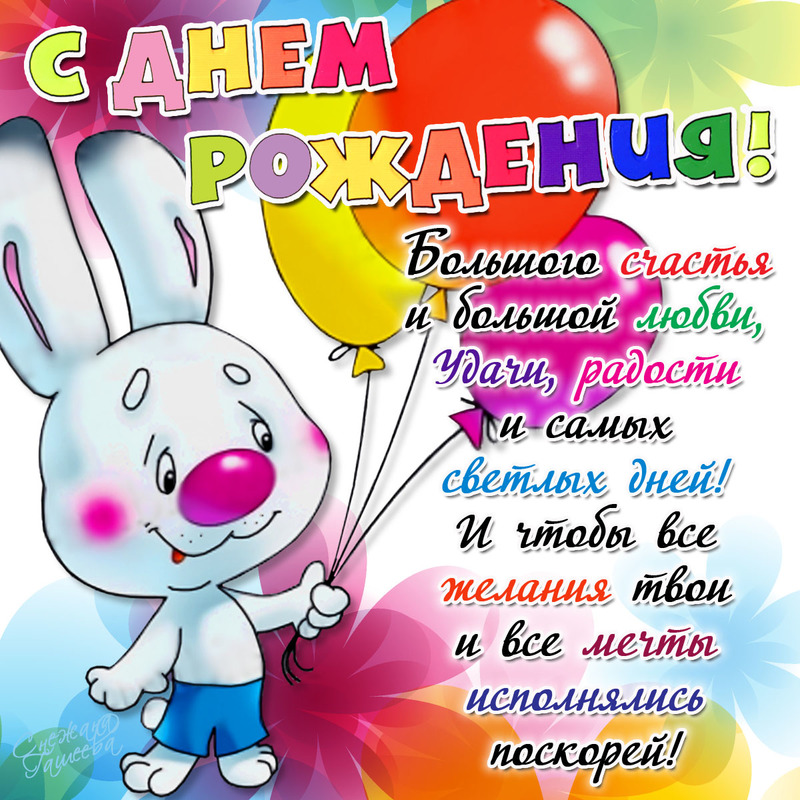 